О Б Я В АМЕСТНА ИНИЦИАТИВНА ГРУПА „ДРЯНОВО – ТРЯВНА – В СЪРЦЕТО НА БАЛКАНА“Открива процедура за подбор на проектни предложенияза предОставяне на безвъзмездна финансова помощBG16RFOP002-2.031: МИГ „ДРЯНОВО – ТРЯВНА – В СЪРЦЕТО НА БАЛКАНА“, „Подобряване производствения капацитет в МСП на територията на МИГ „Дряново – Трявна – в сърцето на Балкана“Сдружение „Местна инициативна група „Дряново – Трявна – в сърцето на Балкана” обявява процедура за подбор на проектни предложения BG16RFOP002-2.031: МИГ „Дряново – Трявна – в сърцето на Балкана“, „Подобряване производствения капацитет в МСП на територията на МИГ „Дряново – Трявна – в сърцето на Балкана“Оперативна програма: „Иновации и конкурентоспособност 2014-2020”;Приоритетна ос 2: „Предприемачество и капацитет за растеж на МСП";Инвестиционен приоритет 2.2.: „Капацитет за растеж на МСП" на ОПИК;Основна цел на процедурата: Повишаване на конкурентоспособността на местната икономика чрез подобряване на производствените процеси в МСП от територията на МИГ „Дряново – Трявна – в сърцето на Балкана“, повишаване на производствения капацитет и засилване на експортния потенциал на предприятията, чрез инвестиции в дълготрайни материални и нематериални активи, въвеждане на водещи технологични решения, разширяване на производството, чрез добавяне на нови характеристики или подобряване на съществуващите продукти и услуги.Процедурата за безвъзмездна финансова помощ се реализира с финансовата подкрепа на Европейския съюз чрез Европейския фонд за регионално развитие.1. НАИМЕНОВАНИЕ НА МЯРКАТА ОТ СТРАТЕГИЯТА ЗА ВОМР„Подобряване производствения капацитет в МСП на територията на МИГ „Дряново – Трявна – в сърцето на Балкана“2. ДОПУСТИМИ КАНДИДАТИМалки и средни предприятия от територията на МИГ „Дряново – Трявна – в сърцето на Балкана“.Кандидатите трябва да са търговци по смисъла на Търговския закон или Закона за кооперациите.Кандидатите трябва да отговарят на изискванията за малко или средно предприятие съгласно Закона за малките и средни предприятия.Кандидатите трябва да имат минимум три приключени финансови години.Кандидатите трябва да извършват своята дейност на територията на МИГ „Дряново – Трявна – в сърцето на Балкана“.Не могат да участват в процедурата за подбор на проекти и не могат да получат безвъзмездна финансова помощ кандидати, които попадат в забранителните режими на Регламент (ЕС) № 1407/2013 на Комисията от 18 декември 2013 г.3. ДОПУСТИМИ ДЕЙНОСТИДопустими за финансиране по настоящата процедура са следните видове дейности:1. Подкрепа за общи производствени инвестиции за подобряване на производствения капацитет за растеж чрез ефективното и ефикасно използване на факторите на производство и чрез изграждането на възможности за възприемане и адаптиране на европейски и международни знания и технологии. Дейностите трябва да са насочени към:-  повишаване на производителността; и/или - ефективното и ефикасно използване на факторите на производство (човешки капитал, природни ресурси и технологии) чрез внедряване на нови технологии/практики/методи/системи за подобряване на ресурсната ефективност и ефикасност в производствения процес; и/или- подобряване на производствените процеси чрез инвестиции в дълготрайни материални и нематериални активи; и/или - въвеждане на водещи технологични решения и/или реинженеринг на процеси, вкл. чрез въвеждане на добри практики/технологични методи/технологии/процеси за намаляване консумацията на природни ресурси, безотпадни технологии, оползотворяване на вторични суровини и производствените отпадъци, регенериране и др.; и/или - разширяване на производството чрез добавяне на нови характеристики или подобряване на съществуващите продукти и услуги; и/или- диверсификация на дейността чрез разнообразяване на портфолиото на предприятията и достъп до пазари. 2. Подкрепа за специализирани услуги за МСП за развитие и укрепване на управленския капацитет. Дейностите трябва да са насочени към: - управление на факторите на производство, с акцент върху изграждането на възможности за възприемане и адаптиране на европейски и международни знания и добри практики; и/или - разработване, внедряване и сертифициране на системи за управление на качеството, опазване на околната среда, еко маркировка, сигурност на информацията и други съгласно международни, европейски и национални стандарти; и/или - разработване, трансфер, внедряване и сертифициране на добри производствени практики; и/или - услуги по реинженеринг на процесите в предприятията; и/или- разработване на стратегии за пазарна реализация, проучвания и трансфер на инструментариум за навлизане на нови пазари и за задоволяване на пазарното търсене и разнообразяване на предлагането; и/или - инвестиции в ново оборудване и/или специализирани софтуерни приложения, допринасящ/и за изпълнението на някоя от горепосочените дейности. 3. Подкрепа за растеж на предприятия чрез подобряване на качеството и насърчаване на използването на ИКТ и услуги. Дейностите трябва да са насочени към: - подобряване на качеството на съществуващи процеси, продукти и услуги чрез разработване и въвеждане на базирани на ИКТ системи и приложения, включително „виртуализирани“, „облачни“, „мобилни“: за управление на бизнеса, включително такива за интеграция на различни звена и локации на дадено дружество; и/или - системи за автоматизирано проектиране, инженерни дейности и производство; и/или - системи за трансформиране на бизнес и операционни процеси, които водят до повишаване на производителността и конкурентоспособността; и/или - електронни платформи за бизнес за подобряване на достъпа до чужди пазари. Всички дейности, включени в проектното предложение, следва да са пряко свързани с изпълнението на проекта.Конкретната процедура е разработена като схема за минимална помощ съгласно Регламент (ЕС) № 1407/2013 на Комисията от 18-ти декември 2013 г.4. ПЕРИОД ЗА ПРИЕМ И НАЧИН НА  ПОДАВАНЕ НА ПРОЕКТНИ ПРЕДЛОЖЕНИЯ1-ви период на прием на проектни предложения:Краен срок за подаване на проектни предложения: до 17.00 часа на 30 ноември 2018г., включително;2-ри период на прием на проектни предложения: Краен срок за подаване на проектни предложения : до 17.00 часа на 30 април 2019г., включително (в случай че са налични остатъчни средства от първи прием на проектни предложения).3-ти период на прием на проектни предложения: Краен срок за подаване на проектни предложения : до 17.00 часа на 30 април 2020 г., включително (в случай че са налични остатъчни средства от първи и втори прием на проектни предложения).Място на подаване на проектните предложения: Подаването на проектно предложение по настоящата процедура се осъществява изцяло по електронен път чрез Информационната система за управление и наблюдение на Структурните инструменти на ЕС в България (ИСУН 2020) единствено с използването на Квалифициран електронен подпис (КЕП), чрез модула „Е-кандидатстване“ на следния интернет адрес: https://eumis2020.government.bg.5. БЮДЖЕТ НА ПРИЕМАБюджет по процедурата за 1-ви период на прием е: 1 955 800,00 лева.Бюджет по процедурата за 2-ри период на прием е: остатъчни средства след приключването на първия прием.Бюджет по процедурата за 3-ти период на прием е: остатъчни средства след приключването на първия и втория прием.6. МИНИМАЛЕН И МАКСИМАЛЕН РАЗМЕР НА ФИНАНСОВАТА ПОМОЩ, ПРЕДОСТАВЯНА ЗА ПРОЕКТИнтензитет на подпомагане: Минимална стойност на проектно предложение: 50 000 лв.Минималният размер на безвъзмездната финансова помощ за един проект е до 90%, не по-малко от 45 000 лева (23 008,13 евро).Максимална стойност на проектно предложение: 390 000 лв.Максималният размер на финансовата помощ, за която може да кандидатства един бенефициент с едно проектно предложение е 351 000 лева (179 463,45 евро).Максималният интензитет  на  безвъзмездната финансова помощ (БФП) е до 90 % от общата стойност на допустимите разходи по проекта.7. ЛИЦЕ/А ЗА КОНТАКТ И МЯСТО ЗА ДОСТЪП ДО ПОДРОБНА ИНФОРМАЦИЯЛице за контакт: Десислава Заевска, тел. 0877 111 165; е-mail: migdt@abv.bgПълният пакет документи за кандидатстване са публикувани на следните интернет адреси:на сайта на Сдружение „МИГ „Дряново – Трявна – в сърцето на Балкана“ http://www.mig-dryanovo-tryavna.eu/;на сайта на ОПИК - http://www.opcompetitiveness.bg,  www.opic.bg ; на сайта на Единния информационен портал за обща информация за управлението на Структурните фондове и Кохезионния фонд на Европейския съюз в Република България - http://www.eufunds.bg. 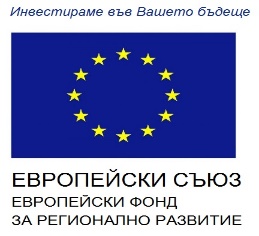 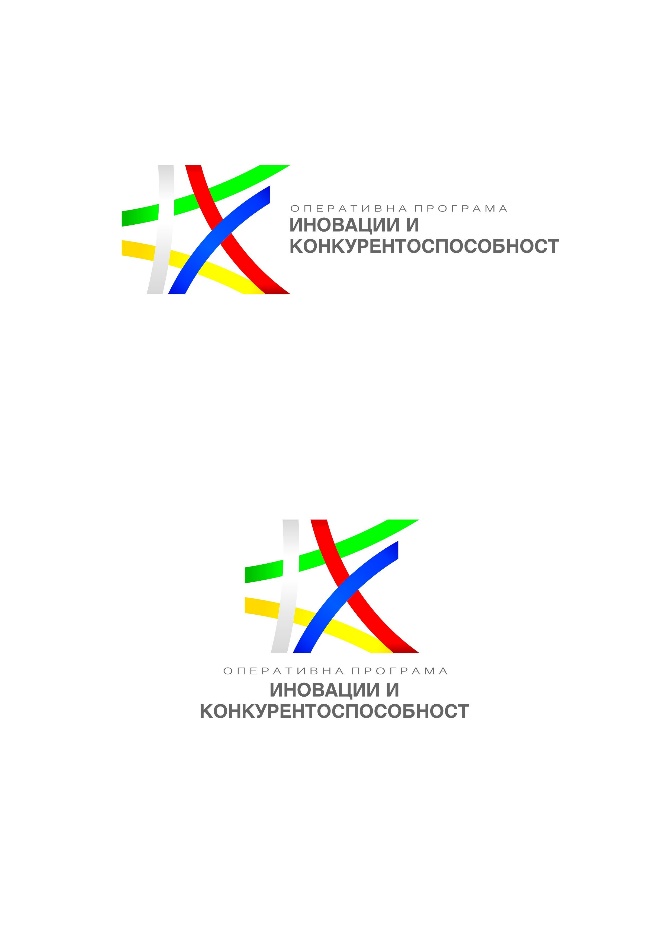 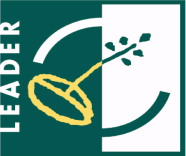 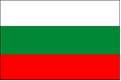 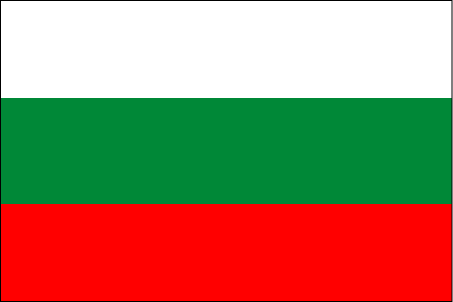 ВОДЕНО ОТ ОБЩНОСТИТЕ МЕСТНО РАЗВИТИЕВОДЕНО ОТ ОБЩНОСТИТЕ МЕСТНО РАЗВИТИЕВОДЕНО ОТ ОБЩНОСТИТЕ МЕСТНО РАЗВИТИЕВОДЕНО ОТ ОБЩНОСТИТЕ МЕСТНО РАЗВИТИЕМЕСТНА ИНИЦИАТИВНА ГРУПА „ДРЯНОВО – ТРЯВНА – В СЪРЦЕТО НА БАЛКАНА“МЕСТНА ИНИЦИАТИВНА ГРУПА „ДРЯНОВО – ТРЯВНА – В СЪРЦЕТО НА БАЛКАНА“МЕСТНА ИНИЦИАТИВНА ГРУПА „ДРЯНОВО – ТРЯВНА – В СЪРЦЕТО НА БАЛКАНА“МЕСТНА ИНИЦИАТИВНА ГРУПА „ДРЯНОВО – ТРЯВНА – В СЪРЦЕТО НА БАЛКАНА“